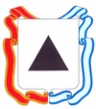 Администрация города МагнитогорскаМуниципальное общеобразовательное учреждение«Специальная (коррекционная) общеобразовательная школа-интернат № 4»города Магнитогорска455026, Челябинская обл., г. Магнитогорск, ул. Суворова, 110Тел/факс: (3519) 20-25-85, e-mail: internat4shunin@mail.ru; http://74203s037.edusite.ruАвтор материала:Даниловская Ольга Николаевнаучитель математики высшей квалификационной категорииМОУ «С(К)ОШИ №4» города Магнитогорска Челябинской области,г. Магнитогорск, 2015Контрольная работа по математике по теме «Преобразование целых выражений» для учащихся 7 классаКонтрольная работа предназначена  для текущей проверки знаний обучающихся.Работа состоит из двух вариантов по пять заданий. Каждый вариант включает в себя задания, соответствующие обязательному уровню (они отмечены знаком ●), так и задания более продвинутого уровня.Авторы учебника: Ю.Н. Макарычев, Н.Г. Миндюк, К.И. Нешков, С.Б. Суворова. Автор-составитель программы: Т.А. Бурмистрова.г. Магнитогорск, 2015Вариант 1●1.Упростите выражение:а) (х – 3)(х – 7) – 2х (3х – 5);	б) 4а (а – 2) – (а – 4)2; 	в) 2 (m + 1)2 – 4m.●2.Разложите на множители: а) x3 – 9x;	б) - 5a2 – 10 ab - 5b2.3.Упростите выражение (y2 – 2y)2 – y2 (y + 3)(y – 3) + 2y (y2 + 5).4.Разложите на множители: а) 16х4 – 81; 		 б) x2 – x – y2 – y .5.Докажите, что выражение х2 – 4х + 9 при любых значениях х принимает положительные значения.Вариант 2●1.Упростите выражение:а) 2х (х – 3) – 3х (х + 5);		б) (а + 7) (а – 1) + (а – 3)2;		в) 3 (y + 5)2 – 3y2.●2.Разложите на множители: а) с2 – 16 с;	б) 3а2 – 6 аb + 3b2.3.Упростите выражение (3a – a2)2 – a2(a – 2) (a +2) +2a (7 + 3a2).4.Разложите на множители: а) 81a4 - 1;  б) y2 – x2 – 6x – 9.5.Докажите, что выражение – a2 + 4a - 9 при любых значениях х принимает отрицательные значения.ОтветыКритерии оценивания«5» - верно выполнены все 5 заданий«4» - верно выполнены 4 задания«3» - верно выполнены 3 заданияв остальных случаях – «2»№ заданияВариант 1Вариант 21а) -5х2 + 21; б)3а2 - 16; в) 2 m2 + 2 .а) – x2 – 21x; б) 2a2 + a; в) 30y + 75.2а) х(х+3)(х-3); б) -5(а + b)2.а) с (с-4)(с+4); б) 3(а- b)2.313 у2 + 10у13а2 + 14а4а) (2х-3)(2х+3)(4х2 + 9); б) (х + у)(х – у – 1)а) (3а-1)(3а+1)(9а2 + 1); б) (у – х – 3)(у+х+3)